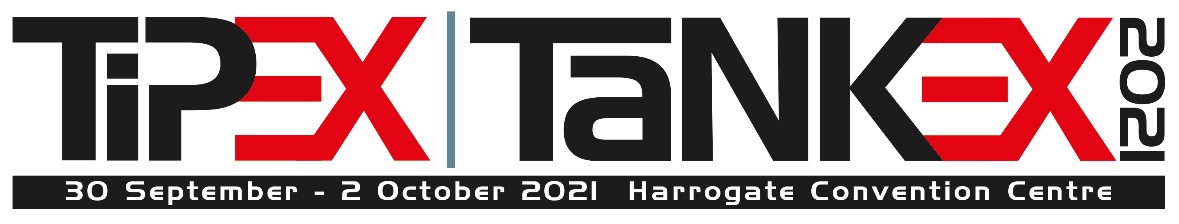 Vehicle Exhibit List

Company name:……………………………………	Stand No(s)…………………………………………………….Stand manager:……………………………………	Telephone No:   ………………………….……………………Email:………………………………………………	Website ………………………………………………………STAND NO.	……………………..		           	Vehicle Livery (name):………………………………………Exhibit Description (*)				Height (m)	Width (m)	Length (m)	Weight (kg)……………………………..…………………………	……………	…………..	……………	……...............……………………………..…………………………	……………	……….......	…………….	…………….STAND NO.	……………………..			Vehicle Livery (name):………………………………………Exhibit Description (*)				Height (m)	Width (m)	Length (m)	Weight (kg)……………………………..…………………………	……………	………….	……………	…………......……………………………..…………………………	……………	………….	…………….	…………….STAND NO.	……………………..			Vehicle Livery (name):………………………………………Exhibit Description (*)				Height (m)	Width (m)	Length (m)	Weight (kg)……………………………..…………………………	……………	…………..	……………	……………..……………………………..…………………………	……………	…………..	…………….	……………..(*)  Please provide as much detail as possible about the vehicle being exhibited i.e., Trailer, Rigid…Have you booked a Vehicle Wash with Autoclean?	YES/NODo you require Forklift assistance?			YES/NO   Comments: ……………………………………………………………………………………………………………………………………………………………………………………………………………………………………………………Please complete and return by 13 August 2021 to: Katy Court, First Floor, Chancery House, St Nicholas Way, Sutton, Surrey, SM1 1JB,  Email: tiptank@roadtransport.com 